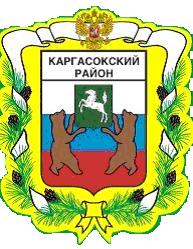 МУНИЦИПАЛЬНОЕ ОБРАЗОВАНИЕ «Каргасокский район»ТОМСКАЯ ОБЛАСТЬАДМИНИСТРАЦИЯ КАРГАСОКСКОГО РАЙОНАПОСТАНОВЛЯЮ:1.Определить объём и виды оплачиваемых общественных работ, организуемых на территории Каргасокского района в 2014 году для трудоустройства безработных граждан и граждан, ищущих работу, согласно приложению к настоящему постановлению.2.Заместителю Главы Каргасокского района по экономике Будариной Н.Н. оказывать содействие в организации и проведении общественных работ для зарегистрированных безработных граждан, и граждан, ищущих работу на территории сельских поселений.3.Рекомендовать работодателям всех форм собственности:1) представлять в Областное государственное казённое учреждение «Центр занятости населения Каргасокского района» информацию о возможности организации и проведении общественных работ;2) заключать с Областным государственным казённым учреждением «Центр занятости населения Каргасокского района» договоры о совместной деятельности по организации и проведению общественных работ;3) заключать с гражданами, направленными Областным государственным казённым учреждением «Центр занятости населения Каргасокского района» для участия в общественных работах, срочные трудовые договоры с оплатой труда в соответствии с трудовым законодательством Российской Федерации;4) производить финансирование общественных работ за счет собственных средств.4.Рекомендовать Областному государственному казённому учреждению «Центр занятости населения Каргасокского района» (Короленко) информировать работодателей, граждан, зарегистрированных в целях поиска подходящей работы, о порядке организации, проведения общественных работ и условиях участия в этих работах.5.Настоящее постановление опубликовать в порядке, предусмотренном статьей 42 Устава муниципального образования «Каргасокский район», утвержденного решением Думы Каргасокского района от 17.04.2013г. № 195 «О принятии Устава муниципального образования «Каргасокский район».6.Настоящее постановление вступает в силу со дня его опубликования.Приложениек постановлению АдминистрацииКаргасокского районаот 31.03.2014 № 61Объемы и виды оплачиваемых общественных работ,организуемых на территории Каргасокского района в 2014 годудля трудоустройства безработных граждан и граждан, ищущих работуПредусмотреть участие в 2014 году в общественных работах на территории Каргасокского района 208 граждан, зарегистрированных в органах службы занятости в целях поиска подходящей работы, а также безработных граждан в форме выполнения ими подсобных, вспомогательных и других неквалифицированных работ по следующим направлениям:1. Сельское хозяйство1.Заготовка кормов.2.Уход за животными.3.Посевные работы.4.Уборка урожая.5.Прополка насаждений.6.Охрана посевов.7.Посадка зеленых насаждений и уход за ними.8.Сбор дикорастущих грибов, ягод, орехов, лекарственных растений.9.Подсобные работы при переработке леса.10.Помощь в возделывании земельных участков.11.Экологическое оздоровление территорий, водоемов.12.Мелиоративные (ирригационные) работы.2. Рыболовство, рыбоводство1.Подсобные работы при ловле и переработке рыбы.3. Лесное хозяйство1.Очистка лесосек.2.Очистки лесных делянок, просек.3.Учетные работы в лесных хозяйствах.4.Обрабатывающие производства4.Переработка, сортировка и укладка овощей на хранение.5.Забой скота и птицы.6.Подсобные работы в швейных цехах.7.Производство пиломатериалов, срубов.8.Подсобные работы при изготовлении хлебобулочных изделий.9.Работы по изготовлению полуфабрикатов.5.Строительство1.Подсобные работы при прокладке водопроводных, газовых, канализационных и других коммуникаций.2.Подсобные работы при строительстве автомобильных дорог, тротуаров, их ремонте и содержании.3.Земляные работы по прокладке линий связи.4.Подсобные работы при строительстве жилья, реконструкций жилого фонда, объектов социально-культурного наследия.6. Транспорт и связь1.Работа кондуктором на муниципальном автотранспорте.2.Погрузочно-разгрузочные работы.3.Погрузка, разгрузка твердого топлива.4.Сбор молока у населения.5.Сортировка почты.6.Распространение периодической печати.7.Образование1.Работа по организации досуга детей и подростков.2.Работа вожатыми на детских площадках в летнее время.3.Руководство бригадами школьников.4.Работа по оказанию помощи воспитателю детского сада (помощник воспитателя).8.Здравоохранение и предоставление социальных услуг1.Уход за престарелыми людьми и инвалидами, участниками Великой Отечественной войны.2.Доставка продуктов, лекарств.9.Предоставление прочих коммунальных,социальных и персональных услуг1.Благоустройство и уборка автобусных остановок.2.Санитарная очистка территорий и контейнерных площадок от мусора и бытовых отходов.3.Стирка белья.4.Помощь в организации и содержании архивов.5.Очистка крыш и территории от снега.6.Работы по оформлению, доставке, копированию документов.7.Работы по заполнению похозяйственных книг.8.Обслуживание и охрана аттракционов.9.Восстановление историко-архитектурных памятников, заповедных зон.10.Озеленение территорий зон отдыха и туризма.11.Очистка пляжей.12.Уборка и благоустройство территорий, стадионов, спортивных площадок.13.Уборка помещений для автотранспорта.14.Уборка подъездов, придомовых территорий.10.Государственное управление и обеспечение военной безопасности;социальное страхование1.Работы в библиотечной сфере (ремонт книг, расклейка афиш).2.Социологические и статистические обследования.3.Обслуживание избирательных комиссий.4.Работа в призывных комиссиях.11.Операции с недвижимым имуществом,аренда и предоставление услуг1.Ремонт животноводческих и других сельскохозяйственных помещений.2.Косметический ремонт квартир.3.Работы при проведении спортивных и праздничных мероприятий, фестивалей.4.Оказание помощи в организации праздничных мероприятий для ветеранов.5.Опросы общественного мнения.6.Перепись населения.7..Подсобные работы по оформлению документов в судах, налоговых органах, территориальных органах ФМС России, паспортно-визовой службе, военных комиссариатах, сельских администрациях.8.Ремонт погребов, печей, заборов.12.Прочие виды работ1.Ремонт уличного освещения.2.Подсобные работы при изготовлении художественных изделий из бересты.3.Прием и выдача верхней одежды.4.Скашивание травы и вырубка кустарника на обочинах, откосах, уборка порубочных остатков.5.Работы по расфасовке и упаковке продукции.6.Неквалифицированная помощь продавцам, поварам (мойщик посуды).7.Приведение в порядок воинских захоронений, мемориалов, братских могил.8.Работы на археологических раскопках.9.Заготовка дров.10.Топка печей.11.Подсобные работы при строительстве новогодних городков.12.Заливка катков.13.Подсобные работы.14.Работа курьером15.Уборка помещений16.Сезонно-полевые работы в экспедициях17.Работа сторожем (вахтером)ПОСТАНОВЛЕНИЕПОСТАНОВЛЕНИЕПОСТАНОВЛЕНИЕ31.03.2014№ 61с. Каргасокс. КаргасокОб организации проведения оплачиваемых общественных работ на территории Каргасокского района в 2014 годуВ соответствии с Законом Российской Федерации от 19 апреля 1991 года № 1032-1 «О занятости населения в Российской Федерации», постановлением Правительства Российской Федерации от 14.07.97 № 875 «Об утверждении Положения об организации общественных работ», постановлением Администрации Томской области от 17.02.2014 № 43а «Об организации проведения оплачиваемых общественных работ на территории Томской области в 2014 году», в целях обеспечения дополнительной социальной поддержки граждан, ищущих работу,В соответствии с Законом Российской Федерации от 19 апреля 1991 года № 1032-1 «О занятости населения в Российской Федерации», постановлением Правительства Российской Федерации от 14.07.97 № 875 «Об утверждении Положения об организации общественных работ», постановлением Администрации Томской области от 17.02.2014 № 43а «Об организации проведения оплачиваемых общественных работ на территории Томской области в 2014 году», в целях обеспечения дополнительной социальной поддержки граждан, ищущих работу,Глава Каргасокского районаГлава Каргасокского районаА.П. АщеуловИ.А. Ожогина2-32-52